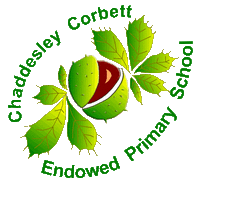 I can recall my 2 times tableTimes tablesTimes tablesKey VocabularyChildren should understand the concept of multiplying by 2, and recall multiplication facts.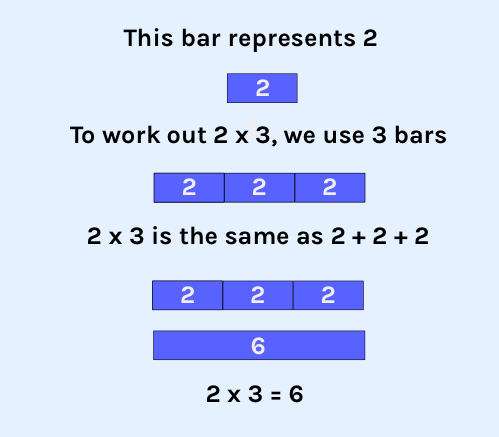 2 x table2 x 1 = 22 x 2 = 42 x 3 = 62 x 4 = 82 x 5 = 102 x 6 = 122 x 7 = 142 x 8 = 162 x 9 = 18 2 x 10 = 202 x 11 = 222 x 12 = 242 multiplied by  5 equals 102 times by  3 = 620 divided by  2 = 10There are 8 lots of 2 in 16.Top TipsThe secret to successfully embedding knowledge is practising it little and often. Regularly return to the skills and incorporate into simple games and other activities. Ideas:Go back to counting in twos to begin with. Check they are confident with this. Chanting tablesQuick questions/Flash cardsTimes Tables Songshttps://www.bbc.co.uk/teach/supermovers/times-table-collection/z4vv6v4Times Tables Rockstarshttps://play.ttrockstars.com/Each child has their own login – it can be accessed through the website above or by downloading the app.Children should work through specific questions in the ‘Garage’ to practise specific tables for them; play games in the ‘Studio’ and challenge themselves at a ‘Sound Check’.All children should be challenging themselves to improve their accuracy and speed.